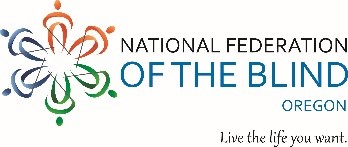 2015 State Convention AgendaOctober 23-25Seven Feathers Hotel & Casino146 Chief Miwaleta LaneCanyonville, OR 97417Friday, October 23, 2015Saturday, October 24, 2015Sunday, October 25, 201512:30 pmWine Tour – Visit Glaser Estates & TeSo’Aria.Offering wine tasting and spirits. $20 fee covers transportation, tastings, lunch and a souvenir glass.5:00 pmResolutions Committee Meeting – Kristen Jocums, Chair. Please submit resolutions for consideration no later than Tuesday, October 20, 2015. Email to office@nfb-oregon.org6:00 pmDiabetes Action Network Meeting – Jerry Hathaway Auction ViewingNo Host Bar 6:30 pmAppetizers7:00Auction Begins – Start your holiday shopping early!8:00 amBreakfast – The At Large Chapter will meetduring breakfast. General SessionsGeneral Sessions9:00 amWelcome – Carla McQuillan, President9:10 amNational Report – Scott LaBarre, President NFB of Colorado9:45 amQuestions and Answers10:00 amEmployment Panel – Chris Goodman; blind auto mechanic, Craig Cooper; blind middle school teacher & Robert Jaquiss; technical support.10:30 amQuestions and Answers10:40 amAgency ReportsOregon Commission for the Blind – Dacia Johnson, AdministratorTalking Book & Braille Library – Susan WestinQuestions and Answers11:20 am2015 Scholarship Winners11:30 amKNFB Reader11:45 amiPad Project – Matt SmithResidential Service, Protection Fund Specialist12:00 pmLunchKeynote Address“Self Advocacy” Kristen Jocums, J.D.1:45 pmBreakout Session 1The Business Enterprise Program Open Forum – Scott LaBarre, EsquireAccessible Telecommunication Devices – Matt SmithStudent Forum – Ryan McBee & Teri Stroschein3:00Breakout Session 2The Marakesh Treaty: What is it? How will it benefit the Blind? – Scott LaBarreNon-24 Sleep/Wake Disorder – Melissa Olivadoti, Ph.D.New Member’s Forum – Carla McQuillan & Kristen Jolums, Moderators4:15 pm 2015 Bell Program – Vivian Smith, 1st VicePresident NFB of Oregon4:35 pmPresidential Report – Carla McQuillan4:50 pmAnnouncements5:00 pm Adjourn6:00 pmNo Host Bar7:00 pmBanquetKeynote AddressNational Representative Scott LaBarre, President NFB of ColoradoDrawing for KNFB Reader App8:00 amBreakfastBusiness SessionsBusiness Sessions9:00 amChapter/Committee Reports2014 Annual Meeting minutesTreasurer’s ReportElections11:00 amAdjourn